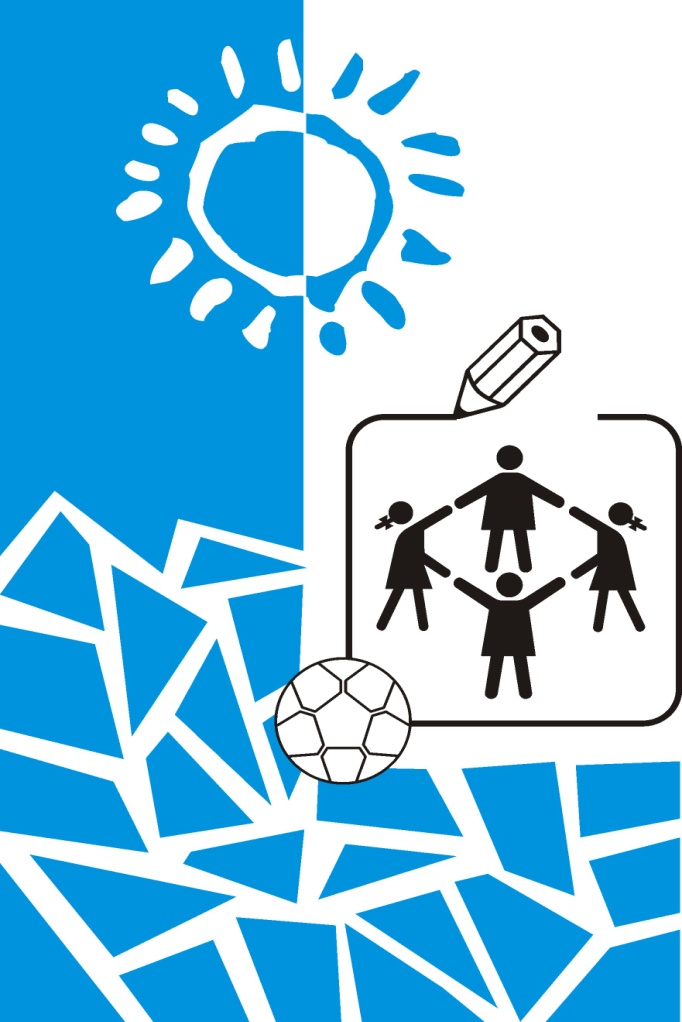 Správa o výchovno-vzdelávacej činnosti, jej výsledkoch a podmienkach za školský rok 2011/2012Správao výchovno-vzdelávacej činnosti, jej výsledkoch a podmienkach za školský rok 2011/2012V zmysle vyhlášky Ministerstva Školstva SR 9/2006 Z.z. o štruktúre a obsahu správ o výchovno-vzdelávacej činnosti, jej výsledkoch a podmienkach§ 2. ods. 1 a Základné identifikačné údajeVedúci zamestnanci školyRada školyPoradné orgány školy§ 2. ods. 1 b Údaje o počte žiakov Počet žiakov školy: 367Počet tried: 18Podrobnejšie informácie:§ 2. ods. 1 c Zapísaní žiaci ZŠPočet zapísaných prvákov k 30.6.2011: súčet 22/12 počet dievčatSkutočný počet žiakov 1.ročníka k 15.9.2011: súčet 22/12 počet dievčatPočet detí s odloženou školskou dochádzkou: súčet 3/3 počet dievčatUkončenie školskej dochádzky na ZŠ k 30.6.2012§ 2. ods. 1 d Úspešnosť žiakov na prijímacích skúškach na SŠ§ 2. ods. 1 e Klasifikácia triedProspech žiakovDochádzka žiakovVýsledky externých meraní§ 2. ods. 1 f Odbory a učebné plányRozširujúce hodinyŠtruktúra tried§ 2. ods. 1 g ZamestnanciPracovný pomerKvalifikovanosť pedagogických pracovníkov§ 2. ods. 1 h Vzdelávanie zamestnancov§ 2. ods. 1 i Prehľad výsledkov súťaží a olympiádAktivity a prezentácia na verejnosti1. Komunikácia s verejnosťouprostredníctvom školského časopisu Lavína, Lavínkavšetky dôležité informácie, oznamy a novinky o zaujímavostiach zo života školy sú na web sídle školy2. Účasť na kultúrnych podujatiach:tradične naši žiaci vystupujú s kultúrnym programom na akciách ako posedenia s dôchodcami, Vianočná besiedka, program ku dňu matiekkaždoročne organizujeme tieto akcie: karneval, Veľkonočné dielne, Vianočné trhy, stretnutie so sv. Mikulášom, volejbalový turnaj "učitelia verzus žiaci" k 17. novembru3. Organizovanie výletov a exkurzií s výchovno-vzdelávacím zámeromdejepisná exkurzia do slovenských banských miest 7. ročníkdejepisná exkurzia do Osvienčimu pre 9. ročníkliterárna exkurzia do DK, Jasenovej a Ružomberkunávštevy divadelných predstavenívýchovné koncertykoncoročné triedne výlety sú tiež zamerané na oblasť výchovy a vzdelávania v jednotlivých ročníkoch a sú spojené s rekreačnou činnosťouexkurzia z občianskej výchovy do NR SR pre 8. ročník4. Odborné besedy, prednášky a semináre:beseda na tému5. Účasť na školských, okresných, regionálnych, krajských a celoslovenských kolách predmetných súťaží a olympiád: Európa v škole - literárne a umelecká tvorba žiakovMatematická olympiádaChemická olympiádaOlympiáda v anglickom jazykuProjektová súťaž v AJTaktik, Maks - matematická súťažFYZIQBiblická olympiádaSlávikLiterárne súťaže: Dúha, Prečo mám rád Slovensko, Bambiriáda, Literárny Kežmarok, Rozprávkové vretienko Šaliansky Maťko, Hviezdoslavov KubínCena Štefana BalákaPytagoriádaDejepisná olympiádaBeh do vrchu, cezpoľný behĽahká atletikaJednota CCOP vo futbaleCoca Cola CUP vo futbaleOkresné kolá vo vybíjanej, volejbale, basketbale a stolnom teniseMalý futbal starších žiakovMinifutbal, družstvo mladších žiakovMinifutbal, družstvo starších žiakovVeľký futbal starších žiakovVeľký futbal starších žiačok6. Záujmová činnosť v škole: V školskom roku 2011/2012 pracovali žiaci v rôznych krúžkoch zameraných na rôzne druhy športu, počítače, literárne a výtvarné umenie, prírodné a spoločenské vedy a ochranu pred požiarmi. 7. Environmentálna výchova v prostredí školy: Každoročne v októbri prebieha v škole zber papiera, v minulom školskom roku sa nám podarilo nazbierať 8,5 tony papiera.V mesiaci apríl pri príležitosti Dňa Zeme sme zorganizovali Deň Obce - čistá obec8. Kultúrno-spoločenské podujatia pre zamestnancov školy:Vianočná kapustnicaOslava Dňa učiteľovPosedenie - slávnostné ukončenie školského rokaNávšteva kultúrneho podujatia§ 2. ods. 1 j ProjektyZákladná škola1.      „Moderná škola 21.storočia“Poskytovateľ Agentúra Ministerstva školstva SR pre štrukturálne fondytvorba školského vzdelávacieho programu pre ISCED 1, ISCED 2tvorba didaktických materiálov z prírodovedných predmetov a matematiky s dôrazom IKT vo vyučovacom procese.2.      „Modernizácia vzdelávacieho procesu na Základných školách“Poskytovateľom je Ústav informácií a prognóz školstva UIPŠcieľom zapojenie moderných technológií do vyučovacieho procesu, dosiahnuť zmeny formy výučby na školách, ktorá povedie k modernizácii.  3.      „Vzdelávanie učiteľov základných škôl v oblasti cudzích jazykov“Poskytovateľom je Štátny pedagogický ústav – ŠPÚcieľom je skvalitniť prípravu a ďalšie vzdelávanie pedagogických zamestnancov – zabezpečiť dostatok kvalifikovaných učiteľov  cudzích jazykov na 1. stupni ZŠ. 4.      „Infovek“Poskytovateľom je UIPŠ – pokračovanie projektudoplnenie IKT vybavenia školy 5.      Blue Sky Poskytovateľ Johnson Controls cieľom  podporiť voľnočasové aktivity v poobedňajších hodinách organizovaním basketbalových, volejbalových a futbalových súťaží zameraných na zlepšenie kondície žiakov  - predchádzanie obezity, ale taktiež na podporu rozvoja koncentrácie, tvorivosti, tímovej spolupráce a zmyslu pre fair play. zavedenie projektového vyučovania na hodinách, na prehĺbenie digitálnej gramotnosti a tvorivosti žiakov. 6.      „Školské mlieka a ovocie“  Zdravý výživa – mliečny programPoskytovateľ Spoločnosť RAJOcieľom podporiť spotrebu mlieka na školáchMaterská škola„Vzdelávanie pedagogických zamestnancov materských škôl ako súčasť reformy vzdelávania.“Poskytovateľ MPC Bratislavacieľom je inovovať a rozvíjať profesijné kompetencie pedagogických zamestnancov  § 2. ods. 1 k Výsledky inšpekčnej činnostiV školskom roku 2011/2012 nebola v škole vykonaná komplexná inšpekcia. § 2. ods. 1 l Materiálno-technické podmienkyŠkola má v súčasnosti dve budovy (budova MŠ slúži na činnosť materskej školy a vyučovanie v 1.-2. ročníku a budova ZŠ na vyučovanie v 3.-9. ročníku). V hlavnej budove ZŠ sa nachádza 14 kmeňových tried, počítačová učebňa, jazyková učebňa, učebňa hudobnej výchovy, učebňa nemeckého jazyka, zborovňa, riaditeľňa, učtáreň, knižnica, kabinety a toalety.Telocvičňa je využívaná v rámci hodín TV a počas činnosti športových krúžkov. V prípade priaznivého počasia sú využívané priestory pred i za školou. Žiaci i zamestnanci sa stravujú v školskej jedálni pri ZŠ alebo MŠ. V budove materskej školy sú tri denné miestnosti a spálňa pre deti v MŠ, štyri kmeňové triedy ZŠ, priestory ŠKD, dve zborovne, toalety a malá telocvičňa.Učebné pomôcky zakupujeme z prostriedkov Združenia rodičov, rôznych projektov, do ktorých sa zapájame prostredníctvom výziev MŠ SR a rozpočtu školy. Súčasný stav pomôcok v škole nie je úplne vyhovujúci, ale postupne sa nám darí vymieňať staré, neaktuálne a poškodené pomôcky novými, modernejšími.V budúcnosti je potrebné zriadiť učebňu chémie, učebňu fyziky, jazykové laboratórium.Pre efektívnejšiu výučbu telesnej výchovy a širších možností zdravého spôsobu trávenia voľného času detí v rámci záujmovej činnosti, škola nutne potrebuje vybudovať multifunkčné ihrisko za budovou školy.§ 2. ods. 1 m Finančné a hmotné zabezpečenieJe uvedené v prílohe k správe: Zúčtovanie prostriedkov a komentár k súhrnnej správe o hospodárení.§ 2. ods. 1 n Plnenie stanoveného cieľaPLNENIE KONCEPČNÝCH ZÁMEROV ŠKOLY V školskom roku 2011/2012 sme pokračovali v realizácii stanovených cieľov a riadili sme sa ročným plánom úloh. Vízia školy „čo najlepšie pripraviť žiakov a deti pre ich budúci život“ sa stáva centrom pozornosti pedagogických zamestnancov, t.z. že v plánovaní a v realizácii výchovno-vzdelávacieho procesu sa orientujeme na žiaka a jeho individuálne potreby a možnosti.Spolu s našimi žiakmi tvoríme tím, spolu tvoríme a spolupracujeme. Snažíme sa viesť deti a žiakov k aktívnemu prístupu v získavaní vedomostí a informácií, k tvorivosti a zodpovednosti za svoje konanie.Spolupracujeme s rodičmi, s Centrom PPPaP, Centrom ŠPP a Obcou Lokca. Na plnenie koncepčných zámerov sme sa v minulom školskom roku zamerali na tieto oblasti: 1.1  Oblasť práce s učiteľským kolektívomzavádzame do praxe nové prvky výchovy a vzdelávaniazabezpečujeme permanentnú inováciu kvality a vzdelávaniaredukujeme vo vyučovacom procese neefektívne informácie a poznatkyviac sa snažíme učiť obsahy využiteľné pre život a budúcnosťrealizujeme v tvorivej práci učiteľov inovačné programysnažíme sa nedirektívne pôsobiť na žiaka, pozitívne ho motivovať k získavaniu potrebných vedomostí a zručnostívytvárame vhodné motivačné a kultúrne prostredie pre učiteľov1.2  Oblasť práce učiteľ – žiakposkytujeme možnosti nadobudnutia trvalých vedomostí pre praktický životmeníme drilové vzdelávanie na rozvoj schopností detí vyhľadávať a efektívne využívať informácieneupúšťať od súťaží, olympiádzvyšovať kvalitu vyučovania cudzích jazykovrozširovať počítačovú gramotnosť na I. a II. stupni1.3  Oblasť spolupráce škola – rodinapokračovať v spolupráci školy a rodinyaktívne spolupracujeme s triednym kolektívom v rámci rodičovských združenípomáhame pri školských akciách (vedenie krúžkov, besedy, poskytovanie odborných, remeselníckych prác, zviditeľňovanie školy)1.4  Oblasť protidrogovej činnostispolupracujeme s centrom PPPaP, MC, políciou cez kontaktné osoby – koordinátora prevencie na školách informujeme zamestnancov školy o škodlivosti návykových látokv spolupráci s políciou zabezpečujeme besedy zamerané na trestnú činnosť a kriminalituvenujeme pozornosť problematike – diskriminácie, rasizmu, využívame dostupnú literatúru, filmy, rôzne relácie1.5  Oblasť environmentálnej činnostiimplementujeme prvky environmentálne výchovy do tematických výchovno-vzdelávacích plánovopierame sa o alternatívne učebné osnovy predmetu prírodopis a biológia za účelom environmentálneho zameraniazvyšujeme záujem o zdravé prostredie a ochranu prírody, separujeme a triedime odpadpodporujeme ochranu prírody a životného prostredia pri vyučovaníorganizujeme účelové cvičenia a didaktické hry so zameraním na ochranu prírodyvytvárame podmienky pre vyučovanie v prírodevytvárame podmienky pre zážitkové formy vyučovania, rozvoj kritického myslenia, toleranciu k názorom druhýchvyužívame programy a projekty mimovládnych organizácií a centier environmentálnej výchovypodporujeme zdravý životný štýl žiakov a realizujeme programu podporujúce zdravie1.6  Oblasť starostlivosti o začlenené detiindividuálnou starostlivosťou učiteľov a špeciálneho pedagóga začleňujeme žiakov do plnohodnotného životavytvárame na škole priestor pre špeciálneho pedagóga a asistenta učiteľa1.7  Oblasť spolupráce so začínajúcimi pedagogickými zamestnancamiurčujeme zodpovednú osobu, ktorá po odbornej stránke pomáha vo vyučovacom procese1.8  oblasť spolupráce s odbormiaktívne zapájame ZO OZ do celkového diania školypomáhame všetkým zamestnancom pri riešení problémov1.9  Oblasť spolupráce s prevádzkovými zamestnancamizabezpečujeme vhodné pracovné a osobné prostrediezabezpečujeme primerané materiálne vybavenie na údržbu a prevádzku školyumožňuje zvyšovanie odborného rastu zamestnancov1.10  Oblasť spolupráce k zamestnancom ŠJskultúrňovať a spríjemňovať prostredie školy1.11 Informačný systém – vytváranie imidžu školyzavedenie internetu sprístupňujeme informácie učiteľom a žiakomaktivizujeme prácu žiakov s internetomvydávame školský časopis Lavína (5.-9.) a Lavínka (1.-4.)žiaci sa zúčastňujú v rozhlasových reláciáchtvoríme programy a vystúpenia na kultúrnych a spoločenských akciáchpravidelne aktualizujeme web ssídlo školy Ciele v oblasti materiálno-technického zabezpečenia:V školskom roku 2011/2012 sa nám podarilo zmodernizovať školu nasledovne: zmodernizovanie PC učebnemodernizácia technického vybavenia informačného systémuzakúpenie šatníkových skríň pre žiakov osvetlenie v budove telocvičnezakúpenie farebnej tlačiarnezmodernizované prenosné ozvučenie – mix pult mikroskopyrebriny v budove MŠchladnička s mrazničkou do školskej jedálnemodernizácia zborovne pre 1. stupeňmodernizácia školskej knižniceviacúčelový rebríkzmodernizované detské ihrisko – šmýkačka pre deti materskej školyrekonštrukcia dolnej chodby v budove základnej školy§ 2. ods. 1 o Úspechy a nedostatkyANALÝZA VÝCHOVNO-VZDELÁVACEJ PRAXEKLADY: Filozofiou našej výchovno-vzdelávacej činnosti je „priblížiť sa žiakom“. Snažíme sa orientovať na poskytovanie vedomostí a zručností pre praktický život. Prvoradým cieľom je, aby každý žiak zažil pocit úspechu. S tým súvisí orientácia našej školy predovšetkým na výučbu predmetov potrebných pre život. Toto nám umožňuje zmeniť grilové vzdelávanie a sústrediť sa na rozvoj schopností našich detí vyhľadávať a efektívne využívať informácie potrebné pre život. V minulom školskom roku bol najväčší záujem žiakov o prácu v športových a počítačových krúžkoch.Vynikajúce výsledky dosahujeme v športových oblasti. Darí sa nám na rôznych súťažiach, žiaci majú záujem o športovú záujmovú činnosť – futbal, volejbal, basketbal a stolný tenis. Žiaci čoraz viac prejavujú záujem o IKT technológia vo vyučovacích predmetoch. ZÁPORY: V posledných rokoch sa nám zvyšujú počty začlenených detí, s výučbou si naši pedagógovia musia poradiť sami. V súčasnosti rastie potreba vybudovať ďalšiu počítačovú učebňu. špeciálnu chemicko-fyzikálnu učebňu pretože odborných a polo odborných učební máme nedostatok. Často sa tiež stretávame s problémom čitateľskej gramotnosti, čítania s porozumením u žiakov na vyučovaní. Učitelia často nedostatočne využívajú rôzne moderné formy a metódy vyučovania. § 2. ods. 2 a Psychohygienické podmienky§ 2. ods. 2 b Voľnočasové aktivityZáverVypracoval: Mgr. Zdena BrňákováV Lokci 3. septembra 2012Správa prerokovaná v pedagogickej rade dňa: 4.9.2012Viď: Výpis z uznesenia pedagogickej rady + prezenčná listinaZa ZŠ s MŠ Lokca 71:Mgr. Zdena Brňákováriaditeľka školySpráva predložená a prekovaná radou školy dňa: 5.10.2012 Správa o výchovno-vzdelávacej činnosti a jej výsledkoch v školskom roku 2011/2012 bola prerokovaná na zasadnutí rady školy dňa 5.10.2012 Členovia rady školy boli oboznámení so správou a nemali k nej žiadne pripomienky.Lokca 5.10.2012Za Radu školy pri ZŠ s MŠ Lokca:Mgr. Elena Škapcovápredseda rady školyPríloha č.2 - Výpis z uznesenia Rady školy pri ZŠ s MŠ LokcaPríloha č.3 - Prezenčná listinaSpráva predložená zriaďovateľovi: 14. decembra 2012Schválenie, prípadné neschválenie správy zriaďovateľom:Schválenie správy zriaďovateľom školySpráva o výchovno-vzdelávacej činnosti a jej výsledkoch za školský rok 2011/2012 bola schválená zriaďovateľom dňa: Za obec Lokca:Ing. Miroslav Valčičákstarosta obceNázov školyZákladná škola s materskou školou Lokca 71Adresa školyLokca 71 Telefón043 55 24510E-mailzs.lokca@stonline.skWWW stránkazslokca.edupage.orgZriaďovateľObec LokcaPriezvisko, menoTelefóne-mailRiaditeľMgr. Zdena Brňáková043/5524510zs.lokca@stonline.skZRŠMgr. Mária Kramárová043/5591205ZRŠDaniela Majdová043/5591228mslokca@gmail.comTitl., meno, priezviskopredsedaMgr. Elena Škapcovápedagogickí zamestnanciBc. Martina Jadroňováostatní zamestnanciIgnác Lipničanzástupcovia rodičovIng. Evarist OlešJadroňová ZuzanaMilan RončákMgr. Gabriela Maslanovázástupca zriaďovateľaJán BadárIng. Július DulíkMUDr. Michal PrádelJUDr. Jana FejováNázov MZ a PKVedúciZastúpenie predmetovPoznámkaMZ metodické združenieMgr. Marta Kunochovápre 1.-4.ročníkPK-Slovenský jazyk a cudzie jazykyMgr. G. KrivulčíkováSj, Aj, NjPK-prírodné vedyIng. Eva PacoňováM,F,Ch,Prír, BIOPK-spoločenské vedyMgr. Róbert KolenaZ,D,Ov, GPK-výchovyMgr. StrempekováVv,Hv,Tv,TchvRočník:1.2.3.4.5.6.7.8.9.Spolupočet tried12222223218počet žiakov223329334053506344367z toho ŠVVP0002021016z toho v ŠKD1112200000026Počet tried MŠ3000000003Počet žiakov MŠ700000000070Nižší ročník5.roč.6.roč.7.roč.8.roč.9.roč.Spolu021024449Gym 8.ročGym 6.ročGym 4.ročSOŠInéSpoluprihlásení2133146prijatí2133146% úspešnosti100100100100TriedaANJBIOCv MATCv SJLNP CSJLDEJENVETVFYZGEOHUVCHEMIFVINVINFI.A1II.A1II.B1III.A1,5311III.B1,2111IV.A1,2711IV.B1,7111V.A1,951,91,251,251V.B22,21,31,651,2VI.A2,882,772,122,81211,31VI.B2,232,221,672,351,4111,19VII.A2,482,521,932,191,961,152,59VII.B2,391,911,521,911,521,132VIII.A2,642,451,912,861,452,68VIII.B2,6221,812,761,482,57VIII.C2,6521,82,91,32,7IX.A2,82,12,4512,65IX.B2,752,172,7513,13TriedaNP INFRH INFMATNP MATNAVNEJOBNOBVPPPCPRVPRIRH PRIPRIPRAI.A1,1811,18II.A1,3811II.B1,0611III.A1,6711,53III.B1,1411,07IV.A1,19111IV.B1,71111,18V.A211,35V.B211,45VI.A2,921,311,81VI.B2,591,081,58VII.A2,931,192,372,33VII.B2,351,042,131,43VIII.A2,951,092,362,05VIII.B2,861,242,431,95VIII.C2,851,22,52,05IX.A1,452,6512,052,1IX.B1,083,0412,042,54TriedaREVRH SJLSJLSPRSOZSpSVPTCHVTCHPTTSVTEVNP HUVUč HUVNP LIDI.A1,2711II.A1,4411II.B1,0611III.A1,8711III.B1,2111IV.A1,1911IV.B1,8211V.A2,0511,1V.B2,411,3VI.A3,0811,27VI.B2,5211,27VII.A2,6711,2VII.B2,2611,18VIII.A2,5511,64VIII.B2,711,11,14VIII.C2,751,151,4IX.A2,65111,3IX.B2,92111,63TriedaNP VYVUč VYVVLAVUMVYCHRH VYVVYVZEMI.A1II.A11II.B11III.A1,41III.B1,071IV.A1,061IV.B1,241V.A1,05V.B1,2VI.A1,08VI.B1,04VII.A1,07VII.B1,09VIII.A1,14VIII.B1,19VIII.C1,6IX.A1,251,6IX.B1,581,75TriedaPočetProspeliNeprospeliNeklasifikovaníI.A222110II.A161600II.B171700III.A151500III.B141400IV.A161600IV.B171700V.A202000V.B202000VI.A262510VI.B272700VII.A272700VII.B232300VIII.A222110VIII.B212010VIII.C201910IX.A202000IX.B242400TriedaPočetZamešk. hod.Zam. na žiakaOspravedlnenéOspr. na žiakaNeosprav.I.A22116152,77116152,770II.A1682151,3182151,310II.B1769040,5969040,590III.A15131187,40131187,400III.B14117183,64117183,640IV.A1683652,2583652,250IV.B17125773,94125773,940V.A20137768,85137768,850V.B20141970,95141470,705VI.A26218183,88218183,880VI.B27216680,22216680,220VII.A272943109,002928108,4415VII.B23216994,30216994,300VIII.A22195188,68195188,680VIII.B212492118,672492118,670VIII.C202513125,652488124,4025IX.A20173286,60173286,600IX.B242933122,212927121,966NázovPočet žiakovÚspešnosť v %Iný údaj o úspešnostiMonitor SJL4452,05Monitor MAT4453,45Učebný variant1.2.3.4.5.6.7.8.9.SpoluPočet tried v ročníku12222223218Matematika 5.-9. 55 5 5 5 Cudzie jazyky 3.-9. 00 0 3 3 3 3 3 3 Výtvarná výchova 1.-9. 2 2 1 1 1 1 1 11 Hudobná výchova 1.-9. 11 1 1 1 1 1 1 1 Technická výchova 5.-9. 1Variant 2. 2Učebný variantTriedaPredmetPočet hodín v týždniVARIANT 29. ročníkINF2Počet triedPočet žiakovPočet individ. integrovanýchNultého ročníka000Prvého ročníka1220Bežných tried1734510Špeciálnych tried 00 0 Pre nadaných 00 0 Spolu1836710Pracovný pomerPočet pedag. prac.Počet nepedag. prac.Počet úväzkov pedag. prac.Počet úväzkov nepedag. prac.TPP261426,7113,40DPP614,940,50Znížený úväzok934,872,40ZPS0000Na dohodu510,400,20početnekvalifikovanýchkvalifikovanýchspoluučiteľov23133vychovávateľov011asistentov učiteľa011spolu23135Ďalšie vzdelávaniePočet absolventovPočet študujúcich1.kvalifikačná skúška1512.kvalifikačná skúška110štúdium školského manažmentu00špecializačné inovačné štúdium00špecializačné kvalifikačné15rozširujúce štúdium11doplňujúce pedagogické20vysokoškolské pedagogické281vysokoškolské nepedagogické50Hodinazačiatokkoniecprestávka po hodine1. hod.8.008.4552 hod.8.509.35153. hod.9.5010.3554. hod.10.4011.25105. hod.11.3512.2056. hod.12.2513.10307. hod.13.4014.25Názov záujmového krúžkuVedúciAngličtina hrouMgr. Monika MiškovčíkováČitateľsko-pohybový krúžokMgr. Anna KurtulíkováČitateľskýMgr. Andrea JanckulíkováFutbalovýMgr. Marta KunochováFutbalovýMgr. Róbert KolenaFyzikálno-chemický krúžokIng. Eva PacoňováHravá angličtinaMgr. Marta KunochováChemický krúžokIng. Eva HutkováMatematický krúžokMgr. Mária KramárováMatematika na počítačiPaedDr. Martina RončákováPočítačový krúžokPaedDr. Beatrica MordelováPočítačový krúžokPaedDr. Tatiana MeškováPohybový krúžokMgr. Eva FejováSpevácky krúžokMgr. Katarína BarekováStolný tenisEmil RončákStolný tenisEmil RončákŠportové hryPaedDr. Miroslav GandiŠportové hry, atletikaMgr. Mária StrempekováVolejbalový starší žiaciMgr. Zdena BrňákováZdravotnícky krúžokPaedDr. Martina Vlčáková